SZPITAL SPECJALISTYCZNY „INFLANCKA”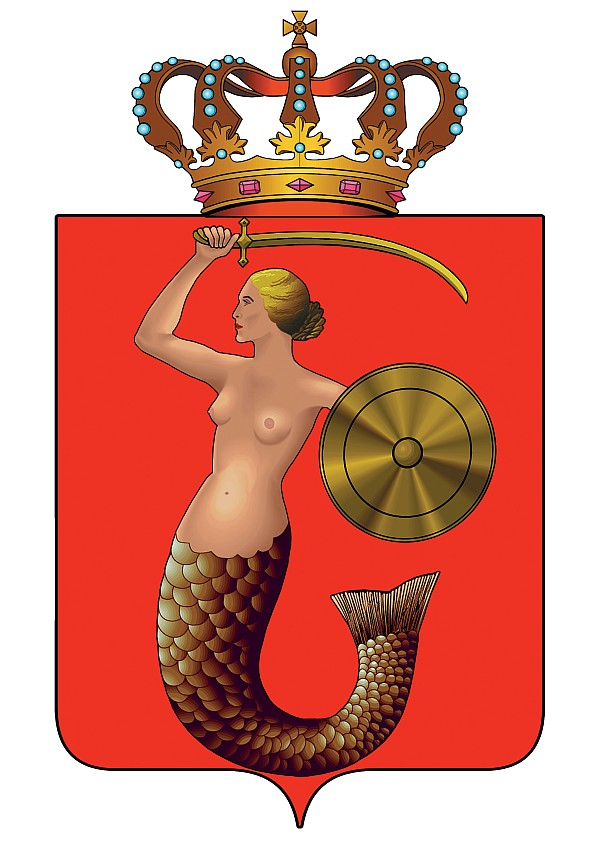 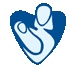 im. Krysi Niżyńskiej „Zakurzonej” SP ZOZZałącznik nr 3 - oświadczenie OferentaOŚWIADCZENIEDane Oferenta:Imię i nazwisko lub nazwa (firma):	.................................................................................................					.................................................................................................Adres:					.................................................................................................					.................................................................................................Nr telefonu:	........................................		Nr faksu:	....................................................Adres poczty elektronicznej:		.................................................................................................1.	Oświadczam, że zapoznałem się z treścią ogłoszenia o konkursie.2.	Oświadczam, że zapoznałem się ze Szczegółowymi Warunkami Konkursu Ofert  i nie wnoszę w tym zakresie żadnych zastrzeżeń.3.	Oświadczam, że zapoznałem się ze wszystkimi koniecznymi informacjami, niezbędnymi do przygotowania oferty.4.	Oświadczam, że uważam się za związanego ofertą przez okres 30 dni.5.	Oświadczam, że akceptuję załączony wzór umowy i w razie wyboru mojej oferty zobowiązuję się do podpisania umowy na warunkach określonych w SWKO i w mojej ofercie, w miejscu i terminie wyznaczonym przez udzielającego zamówienia.6.	Oświadczam, że wszystkie załączone kopie dokumentów są zgodne z aktualnym stanem faktycznym 
i prawnym.............................................................................                                                 ......................................................................................Miejscowość i data                                                                     Podpis i pieczątka upoważnionego przedstawiciela Oferenta